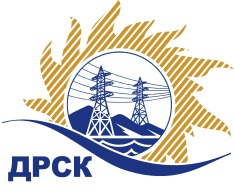 Акционерное Общество«Дальневосточная распределительная сетевая  компания»Протокол № 619/УКС-ВПзаседания закупочной комиссии по выбору победителя по закрытому электронному запросу цен на право заключения договора закупка № 90 лот 8  раздел  2.1.1.    ГКПЗ 2015 г.закупка закупка 90 - «Мероприятия по технологическому присоединению потребителей к сетям 10/0.4 кВ филиала "ЭС ЕАО"  лот 8 – Мероприятия по технологическому присоединению потребителей к сетям 10/0,4 кВ филиала «ЭС ЕАО (82 заявителя)Плановая стоимость закупки:  лот 8- 7 033 740,00 руб. без учета НДС.ПРИСУТСТВОВАЛИ: члены Закупочной комиссии 2 уровня АО «ДРСК». ВОПРОСЫ, ВЫНОСИМЫЕ НА РАССМОТРЕНИЕ ЗАКУПОЧНОЙ КОМИССИИ: О  рассмотрении результатов оценки заявок Участников.О признании предложений соответствующими условиям запроса цен.Об итоговой ранжировке предложений.О выборе победителя запроса цен.ВОПРОС 1 «О рассмотрении результатов оценки заявок Участников»РЕШИЛИ:По вопросу № 1Признать объем полученной информации достаточным для принятия решения.Утвердить цены, полученные на процедуре вскрытия конвертов с предложениями участников закрытого запроса цен.По вопросу № 2Признать предложения ООО «Энергосистема Амур» г. Благовещенск, ул. Забурхановская, 102, ООО «Сельэлектрострой» г. Биробиджан, ул. Советская, 127в соответствующими условиям закупки По вопросу № 3Утвердить ранжировку предложений Участников:По вопросу № 4Признать победителем запроса цен участника, занявшего первое место в итоговой ранжировке по степени предпочтительности для заказчика: - ООО «Сельэлектрострой» г. Биробиджан, ул. Советская, 127в, стоимость предложения 6 052 000,00  руб. без учета НДС (7 141 360,00 руб. с учетом НДС). Срок выполнения работ: с момента заключения договора по 30.10.2015 г. Условия оплаты: В течение 30 (тридцати) календарных дней следующих за месяцем в котором выполнены работы, после подписания справки о стоимости выполненных работ КС-3.. Гарантийные обязательства: гарантия подрядчика на своевременное и качественное выполнение работ, а также на устранение дефектов, возникших по его вине, составляет 60 мес. даты ввода объекта в эксплуатацию. Срок действия оферты 120 к.д. со дня следующего за днем вскрытия конвертов (09.09.2015)город  Благовещенск«17» сентября 2015 года№п/пНаименование Участника закупки и его адресЦена предложения на участие в закупке без НДС, руб.1ООО «Энергосистема Амур»г. Благовещенск, ул. Забурхановская, 102Цена: 7 033 083,00 руб. без учета НДС (8 299 037,94 руб. с учетом НДС). 2ООО «Сельэлектрострой» г. Биробиджан, ул. Советская, 127вЦена: 6 052 000,00  руб. без учета НДС (7 141 360,00 руб. с учетом НДС). 3ООО «Электросервис» г. Биробиджан, ул. Миллера, 8БЦена: 6 054 069,00  руб. без учета НДС (7 143 801,42 руб. с учетом НДС). Место в итоговой ранжировкеНаименование и адрес участникаЦена предложения без НДС, руб.1 местоООО «Сельэлектрострой» г. Биробиджан, ул. Советская, 127в6 052 000,00  2 местоООО «Электросервис» г. Биробиджан, ул. Миллера, 8Б6 054 069,00  3 местоООО «Энергосистема Амур»г. Благовещенск, ул. Забурхановская, 1027 033 083,00Ответственный секретарь Закупочной комиссии: Моторина М.Г. _____________________________Технический секретарь Закупочной комиссии:   Коврижкина Е.Ю._______________________________